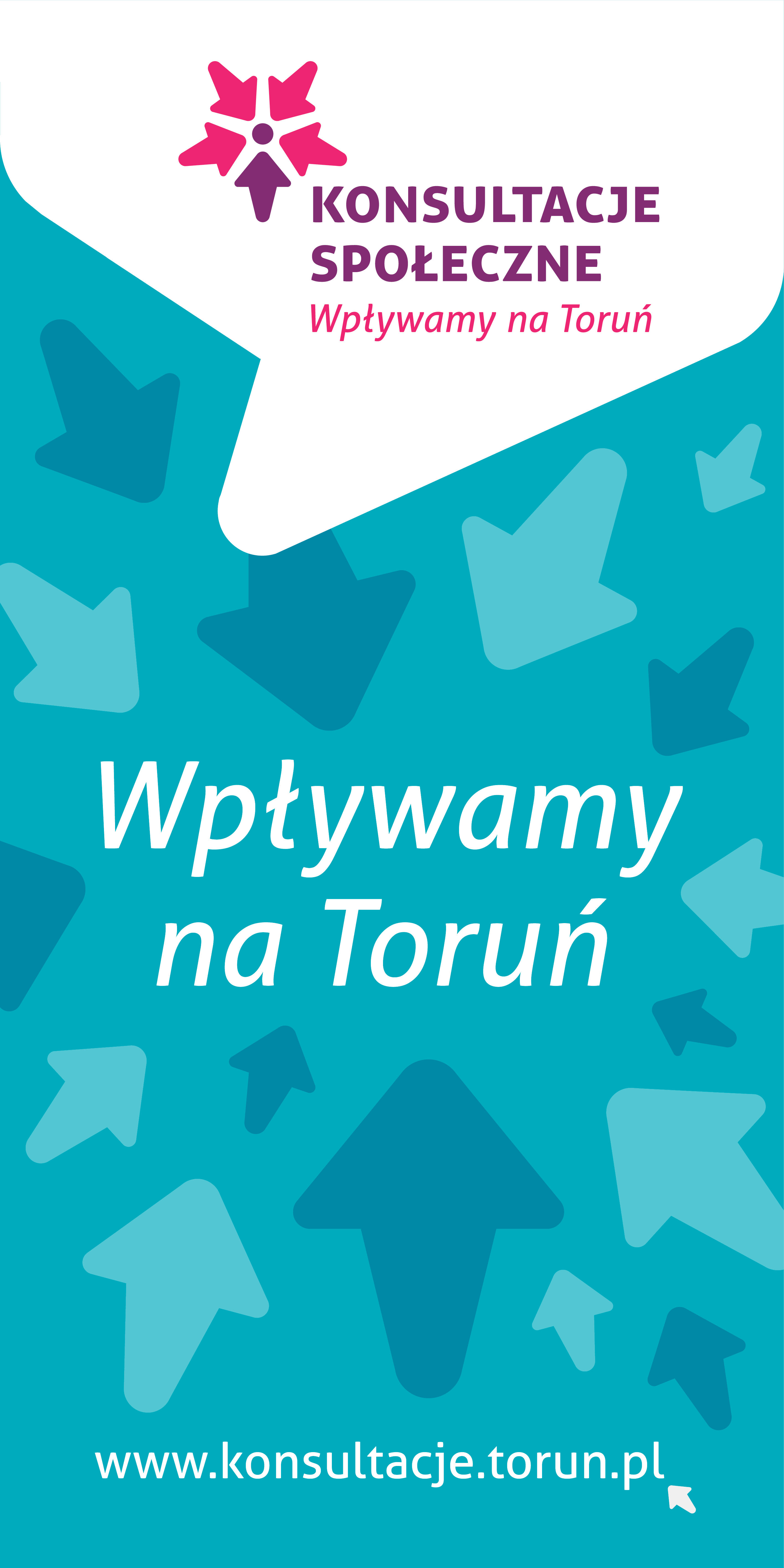 	SPRAWOZDANIE	Z KONSULTACJI SPOŁECZNYCHPROWADZONYCHPRZEZ GMINĘ MIASTA TORUŃ W 2023 R.Rada Społeczna ds. Konsultacji SpołecznychUrząd Miasta Toruniaul. Wały gen. Sikorskiego 8, 87-100 Toruńtel. 56 611 87 47,  e-mail: wksii@um.torun.plToruń, marzec 2024 r.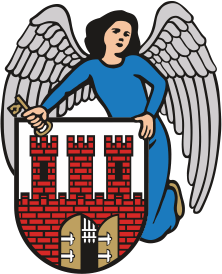 Spis treściI. WstępZgodnie z zapisami § 26  uchwały nr 1270/24 Rady Miasta Torunia z dnia 8 lutego 2024 r.  Prezydent  przedstawia Radzie Miasta Torunia sprawozdanie z konsultacji społecznych realizowanych w poprzednim roku kalendarzowym. W poprzednich okresach sprawozdawczych podmiotem sporządzającym sprawozdanie roczne z przeprowadzonych konsultacji była Rada Społeczna ds. Konsultacji Społecznych - organ doradczy  w sprawach związanych z konsultacjami społecznymi. Rok 2023 był drugim i zarazem ostatnim rokiem działania Rady Społecznej piątej kadencji, powołanej na lata 2022-2023. Zgodnie z zarządzeniem Prezydenta Miasta Torunia nr  326/21 z dnia 29 grudnia 2021 r., zmienionym zarządzeniem Prezydenta Miasta Torunia nr 396/22 z dnia 8 grudnia 2022 r., w skład RSdsKS wchodziły następujące osoby:przedstawiciele organizacji pozarządowych Torunia zgłoszeni w wyniku otwartego naboru: 
Danuta Stępkowska, przedstawicielka organizacji pozarządowej,Marcin Łowicki, przedstawiciel organizacji pozarządowej,mieszkańcy Torunia zgłoszeni w wyniku otwartego naboru: Jadwiga Pawlikowska,Jan Kwiatkowski,Szymon Wiśniewski,radni Miasta Torunia: Dagmara Tuszyńska,Łukasz Walkusz,Witold Waczyński,
pracownicy Urzędu Miasta Torunia wskazani przez Prezydenta:Magdalena Kamińska, Wydział Komunikacji Społecznej i Informacji,Paweł Piotrowicz, Wydział Komunikacji Społecznej i Informacji,Wojciech Cetkowski, Miejska Pracownia Urbanistyczna.Zadaniem Rady Społecznej ds. Konsultacji Społecznych było w szczególności doradzanie Prezydentowi Torunia w sprawach związanych z konsultacjami społecznymi, opiniowanie wniosków o przeprowadzenie konsultacji społecznych składanych w corocznym naborze ogłaszanym przez Prezydenta Miasta, a także przedstawianie Radzie Miasta Torunia rocznego sprawozdania  z przeprowadzonych konsultacji wraz z wnioskami. Uchwała nr 1270/24 Rady Miasta Torunia z dnia 8 lutego 2024 r. w sprawie ustalenia zasad i trybu przeprowadzania konsultacji społecznych wprowadziła zmianę w zakresie składu Rady Społecznej ds. Konsultacji Społecznych, która obecnie składa się z dwóch przedstawicieli środowiska pozarządowego, dwóch przedstawicieli mieszkańców oraz czterech osób wskazanych przez Prezydenta Miasta Torunia. II. Charakterystyka konsultacji prowadzonych przez Urząd Miasta Torunia w 2023 r.Plan konsultacji na 2023 r. został zatwierdzony uchwałą Rady Miasta Torunia nr 1008/23 z dnia 26 stycznia 2023 r. Przewidywał on zrealizowanie 16 tematów konsultacyjnych:Aktualizacja Strategii Rozwoju Kultury Miasta Torunia,Program współpracy Gminy Miasta Toruń z organizacjami pozarządowymi w 2024 roku,Projekt uchwały dotyczącej wyznaczenia obszaru zdegradowanego i obszaru rewitalizacji na terenie miasta Torunia,Program rewitalizacji Torunia do 2027 roku,Zmiany tras linii komunikacji miejskiej (kontynuacja),Program profilaktyki przeciwnowotworowej „Toruń bez raka”,Program ochrony zdrowia psychicznego dla miasta Torunia na lata 2024-2028,Gminny Program profilaktyki i rozwiązywania problemów alkoholowych oraz przeciwdziałania narkomanii na lata 2024-2028,Regulamin konsultacji społecznych,Budżet obywatelski – zmiany w Regulaminie (kontynuacja),Zagospodarowanie terenu przy ulicy Szczecińskiej 13/ Siedleckiej 22,Organizacja ruchu na Bydgoskim Przedmieściu,Poprawa bezpieczeństwa poprzez rozwiązania infrastrukturalne w obrębie ulicy Ślaskiego,Zagospodarowanie terenu pomiędzy ulicami Łączna/Czapli/Tataraków (aktualizacja),Działalność kulturalna na terenie okręgu Stawki, Poprawa bezpieczeństwa ruchu drogowego w okręgach Stawki i Rudak.W ciągu 2023 r. przeprowadzono i podsumowano lub przeprowadzono konsultacje dotyczące dwunastu zagadnień zapisanych w planie: pozycje od nr. 1 do nr. 5, nr. 8,  nr. 9 oraz od nr. 11 do nr. 15. Tematy o numerach 10 oraz 16 zostały przeniesione do Planu konsultacji społecznych na rok 2024., a wskazane w pozycjach nr 6 oraz nr 7 nie zostały poddane konsultacjom społecznym w 2023 r. Dodatkowo, poza listą wskazaną w planie, w 2023 r. poddano konsultacjom następujące tematy: Polityka senioralna Miasta Torunia do roku 2030,Program działań miasta Torunia na rzecz osób z niepełnosprawnością na lata 2024-2030,Miasto przyjazne dzieciom - Działania miasta Torunia na rzecz dzieci i młodzieży realizowane  w 2022 r. oraz plan działań na 2023 r.Procedura Budżetu obywatelskiego w Toruniu na rok 2024Pilotażowy projekt „Green Lab. Rozmowy o zieleni w Toruniu”Łącznie w 2023 r. Wydział Komunikacji Społecznej i Informacji przeprowadził 17 procesów konsultacyjnych, w tym procedurę budżetu obywatelskiego na 2024 r. oraz działanie o charakterze konsultacyjnym – pilotażowy projekt GREEN LAB. W niektórych procesach skorzystano z niestosowanego wcześniej narzędzia internetowego voxly.pl, pozwalającego na lokalizowanie przedmiotu konsultacji w przestrzeni, z wykorzystaniem mapy internetowej i geoankiet, co uatrakcyjnia konsultacje.Wszystkim konsultacjom towarzyszyła akcja informacyjno-promocyjna, która obejmowała takie działania jak:informacje przekazywane za pośrednictwem lokalnych mediów,publikacje na miejskich stronach internetowych, w szczególności www.torun.pl, www.konsultacje.torun.pl, www.bip.torun.pl,publikacje na miejskich stronach w serwisach społecznościowych, w szczególności Mój Toruń w serwisie Facebook),komunikaty przekazywane za pomocą systemu Toruń SMS do grupy „Konsultacje”,plakaty rozwieszane w przestrzeni miejskiej,ulotki informacyjne dystrybuowane na terenie objętym konsultacjami,spoty radiowe i zapowiedzi telewizyjne,powiadomienia mailowe kierowane do radnych, Młodzieżowej Rady Miasta, do rad okręgów, branżowych organizacji pozarządowych, innych podmiotów będących w kręgu zdiagnozowanych interesariuszy procesu konsultacyjnego.Podstawowe dane statystyczneW 2023 r. Wydział Komunikacji Społecznej i Informacji Urzędu Miasta Torunia przeprowadził łącznie 17 procesów konsultacyjnych, w tym procedurę budżetu obywatelskiego na 2023 r. oraz pilotażowy projekt „GreenLab. Rozmowy o zieleni w Toruniu”.Tematyka przeprowadzonych konsultacji obejmowała (bez budżetu obywatelskiego):Problematyka społeczna   – 4 tematyRuch pieszy, drogowy, komunikacja  – 3  tematyZagospodarowanie przestrzeni – 2 tematyKultura – 2 tematyRewitalizacja – 2 tematyZieleń i środowisko – 1 tematWspółpraca z NGO – 1 temat Regulamin konsultacji społecznych – 1 tematWykres nr 1: Tematyka konsultacji społecznych (z wyłączeniem procedury budżetu obywatelskiego)Najwięcej procesów dotyczyło zagospodarowania problematyki społecznej (4) oraz spraw drogowych i komunikacyjnych (3).Spośród zrealizowanych konsultacji 9 dotyczyło dokumentów programowych i projektów aktów prawnych, a 7 kwestii praktycznych, takich jak: zagospodarowanie przestrzeni, ochrona zieleni, komunikacja, ruch drogowy itp.Wykres nr 2: Proporcja typów prowadzonych konsultacjiŁącznie w 2023 r. w zrealizowanych konsultacjach społecznych wzięło udział ok. 13 040 osób, z czego ok. 1 640 - w konsultacjach dokumentów programowych i projektów aktów prawnych, ok. 11 400 – w konsultacjach dotyczących szczegółowych rozwiązań praktycznych (np. zagospodarowania przestrzennego, ochrony zieleni, ruchu drogowego, budżetu obywatelskiego). Wykres nr 3: Proporcja liczby uczestników w zależności od typu konsultacji
/-/III. Skrócone charakterystyki poszczególnych procesów konsultacyjnych1.Miasto przyjazne dzieciom2.Konsultacje społeczne w sprawie projektu uchwały Rady Miasta Torunia w sprawie wyznaczenia obszaru zdegradowanego i obszaru rewitalizacji na terenie miasta Torunia na potrzeby przygotowania i realizacji Gminnego Programu Rewitalizacji pn. Program Rewitalizacji Torunia do roku 20273.Zmiany organizacji ruchu na Bydgoskim Przedmieściu i wprowadzenia SPP 4. Jak zagospodarować nieruchomość przy ulicy Szczecińskiej 13-13b?5. Poprawa bezpieczeństwa drogowego poprzez rozwiązania infrastrukturalne  w obrębie ulicy Ślaskiego6. Zmiany w układzie linii autobusowych po uruchomieniu nowej trasy tramwajowej do północnych osiedli Torunia7. Program współpracy Gminy Miasta Toruń z organizacjami pozarządowymi na 2024 rok8. Aktualizacja Strategii rozwoju kultury dla miasta Torunia do 2030 roku9. Program działań miasta Torunia na rzecz osób z niepełnosprawnością na lata 2024-2030 10. Zagospodarowanie terenu pomiędzy ulicami Łączna/Czapli/Tataraków11. Bez używek w życiu - konsultujemy program przeciwdziałania uzależnieniom  na lata 2024-202712. Aktualizujemy Regulamin konsultacji społecznych (II etap)13. Program rewitalizacji Torunia do 2027 roku14. Toruń przyjazny seniorom15. Kulturalnie na Stawkach16. Budżet obywatelski Torunia na  2024 r. 17. GreenLab. Rozmowy o zieleni w ToruniuIV. Podsumowanie i wnioski1) W 2023 r. Wydział Komunikacji Społecznej i Informacji Urzędu Miasta Torunia zrealizował 17 procesów konsultacyjnych,  w tym procedurę budżetu obywatelskiego na 2024 r. oraz pilotażowy projekt „GreenLab. Rozmowy o zieleni w Toruniu”.2) Tematyka przeprowadzonych konsultacji była szeroka i obejmowała następujące kwestie  (z wyłączeniem procedury budżetu obywatelskiego):Problematyka społeczna   – 4 tematyRuch pieszy, drogowy, komunikacja  – 3  tematyZagospodarowanie przestrzeni – 2 tematyKultura – 2 tematyRewitalizacja – 2 tematyZieleń i środowisko – 1 tematWspółpraca z NGO – 1 temat Regulamin konsultacji społecznych – 1 temat3) Spośród zrealizowanych konsultacji: 9 dotyczyło dokumentów programowych i projektów aktów prawnych, a 7 kwestii praktycznych, takich jak urządzenie przestrzeni, ochrona środowiska, ruch drogowy itp. 4) Łącznie w 2023 r. w konsultacjach społecznych wzięło udział ok. 13 040 osób. 5) Dodatkowe informacje o przeprowadzonych konsultacjach społecznych są dostępne na stronie internetowej: www.konsultacje.torun.pl w dziale „Konsultacje społeczne”, gdzie publikowane są raporty z przeprowadzonych konsultacji społecznych. V. Wnioski końcowe:Udział mieszkańców  w konsultacjach społecznych wzrósł w stosunku do roku ubiegłego   o około 1000 osób. W roku 2022 w konsultacjach wzięło udział około 10 680 osób.  W 2023 r. aktywnie w procesy konsultacyjne zaangażowało się ok. 13 040 osób.Utrzymuje się tendencja w sferze aktywności konsultacyjnej wskazująca, że  o wiele chętniej i liczniej mieszkańcy biorą udział w procesach dotyczących ich przestrzeni życiowej oraz mających bezpośredni wpływ na ich codzienne funkcjonowanie. Mniejsze zaangażowanie obserwuje się przypadku konsultowania dokumentów strategicznych, programów.Należy zwiększać liczbę konsultacji realizowanych w wykorzystaniem innowacyjnych aplikacji typu voxly.pl lub podobnych serwisów mapowych, umożliwiających przedstawianie przedmiotu konsultacji na mapie i organizowanie geoankiet, w celu uatrakcyjnienia procesu i zwiększenia dostępności oraz zainteresowania konsultacjami.Należy wprowadzać mechanizmy podnoszące poziom reprezentatywności prowadzonych konsultacji społecznych, z wykorzystaniem metod stosowanych w badaniach społecznych, w celu zwiększenia wiarygodności uzyskiwanych w konsultacjach opinii.Należy kontynuować działania typu GreenLab, jako nowoczesną i innowacyjną metodę pozyskiwania opinii społecznej w kwestiach szczególnie ważnych dla mieszkańców, mającą także istotny walor edukacyjny. /-/Paweł PiotrowiczDyrektor Wydziału Komunikacji Społecznej i InformacjiPodsumowanie zrealizowanych procesów konsultacyjnych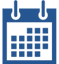 Termin 1 - 17 marca  2023 r. 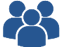 Liczba uczestnikówok. 60 osób wzięło udział w spotkaniu zorganizowanym dla młodzieży, 2 osoby wzięły udział w dyżurze konsultacyjnym, 2 osoby zgłosiły uwagi drogą elektroniczną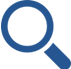 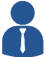 OrganizatorzyPrzedmiotkonsultacjiWydział Komunikacji Społecznej i Informacji we współpracy  z Wydziałem Zdrowia i Polityki Społecznej    Chcieliśmy porozmawiać z mieszkańcami i mieszkankami o dokumencie „Działania miasta Torunia na rzecz dzieci i młodzieży realizowane w 2022 r. oraz plan działań na 2023 r.”. Dokument został przygotowany w ramach „Programu UNICEF Miasto Przyjazne Dzieciom”, zawiera katalog działań realizowanych i zaplanowanych do realizacji, których celem jest poprawa jakości życia najmłodszych torunian. Program działa  w ponad 45 państwach i uczestniczy w nim prawie 4000 miast. Pierwszym i na razie jedynym miastem w Polsce, które otrzymało tytuł miasta przyjaznego dzieciom, jest Gdynia. Nasze miasto również chce dołączyć do tego grona, a konsultacje ww. dokumentu były kolejnym etapem starań Torunia o uzyskanie tytułu „Miasto przyjazne dzieciom”.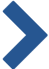 Podsumowanie    Konsultacje społeczne w sprawie dokumentu „Działania miasta Torunia na rzecz dzieci i młodzieży realizowane w 2022 r. oraz plan działań na 2023 r.” były okazją do wyrażenia opinii i uwag mieszkańców na temat opracowanych rozwiązań, których celem jest, aby Toruń był miastem przyjaznym dla dzieci i młodzieży.     Łącznie w trakcie konsultacji wpłynęły 32 uwagi, z czego 12 zostało uwzględnionych w projekcie dokumentu, a 19 nie dotyczyło programu. 9 maja 2023 r., po przeprowadzonych konsultacjach społecznych, podpisano porozumienie  o przystąpieniu miasta Torunia do Programu UNICEF „Miasto przyjazne dzieciom”. Podpisanie porozumienia jest kolejnym krokiem do uzyskania przez Toruń tytułu „Miasto przyjazne dzieciom”. Termin7 lutego – 10 marca  2023 r. Liczba uczestników26 uczestników wzięło udział w spotkaniu konsultacyjnym, 4 osoby zgłosiły uwagi na formularzy konsultacyjnym, 1 podmiot zgłosił uwagę pisemnieOrganizatorzyPrzedmiotkonsultacjiBiuro Toruńskiego Centrum Miasta    Przedmiotem konsultacji był projekt uchwały Rady Miasta Torunia w sprawie wyznaczenia obszaru zdegradowanego i obszaru rewitalizacji na terenie miasta Torunia na potrzeby przygotowania i realizacji Gminnego Programu Rewitalizacji pn. Program Rewitalizacji Torunia do roku 2027.Podsumowanie    Celem konsultacji społecznych było zebranie uwag  do projektu uchwały w sprawie wyznaczenia obszaru zdegradowanego i obszaru rewitalizacji na terenie miasta Torunia na potrzeby przygotowania i realizacji Gminnego Programu Rewitalizacji pn. Program Rewitalizacji Torunia do roku 2027.     W ramach konsultacji zapewniony został udział różnych grup interesariuszy. Wypracowano stanowisko niezbędne  do dalszych prac nad GPR-T. Konsultacje umożliwiły  podjęcie działań mających na celu priorytetowe traktowanie zarówno obszaru zdegradowanego, jak i obszaru rewitalizacji, zwłaszcza w kontekście przyszłych, podejmowanych przedsięwzięć.    Zastosowane formy konsultacji pozwoliły na przekazanie mieszkańcom informacji o planowanym obszarze zdegradowanym i obszarze rewitalizacji, zapoznanie się  z opiniami interesariuszy rewitalizacji i rozwinięcie dialogu między podmiotami zaangażowanymi w ten proces oraz ich integrację. TerminTermin5 - 28 kwietnia  2023 r. Liczba uczestnikówok. 110 osób wzięło udział w spotkaniu konsultacyjnym, 89 osób oraz Rada Okręgu Bydgoskie zgłosiły uwagi drogą elektroniczną, 12 osób zgłosiło uwagi drogą telefoniczną, ok. 110 osób wzięło udział w spotkaniu konsultacyjnym, 89 osób oraz Rada Okręgu Bydgoskie zgłosiły uwagi drogą elektroniczną, 12 osób zgłosiło uwagi drogą telefoniczną, OrganizatorzyPrzedmiotkonsultacjiWydział Komunikacji Społecznej i Informacji we współpracy  z Wydziałem Gospodarki Komunalnej oraz Miejskim Zarządem Dróg    Rada Okręgu Bydgoskie wystąpiła do Prezydenta Miasta z wnioskiem o przeprowadzenie konsultacji społecznych w sprawie organizacji ruchu na Bydgoskim Przedmieściu, argumentując, że osiedle bardzo się zmieniło w ostatnich latach i wiele kwestii dotyczących funkcjonowania pieszych i kierowców w tej przestrzeni wymaga uporządkowania. Wspólnie z mieszkańcami chcieliśmy zastanowić się, jakie rozwiązania należy wprowadzić w tym rejonie, aby piesi czuli się bezpiecznie, a kierowcy korzystali z optymalnych rozwiązań drogowych w tej przestrzeni. Dodatkowo chcieliśmy porozmawiać z mieszkańcami o propozycjach rozszerzenia Strefy Płatnego Parkowania na obszarze ograniczonym al. Jana Pawła II, ul. Matejki, ul. Krasińskiego, ul. Chopina. Chcieliśmy zapytać, jakie mają opinie w tym zakresie, co sądzą o tym pomyśle. Wydział Komunikacji Społecznej i Informacji we współpracy  z Wydziałem Gospodarki Komunalnej oraz Miejskim Zarządem Dróg    Rada Okręgu Bydgoskie wystąpiła do Prezydenta Miasta z wnioskiem o przeprowadzenie konsultacji społecznych w sprawie organizacji ruchu na Bydgoskim Przedmieściu, argumentując, że osiedle bardzo się zmieniło w ostatnich latach i wiele kwestii dotyczących funkcjonowania pieszych i kierowców w tej przestrzeni wymaga uporządkowania. Wspólnie z mieszkańcami chcieliśmy zastanowić się, jakie rozwiązania należy wprowadzić w tym rejonie, aby piesi czuli się bezpiecznie, a kierowcy korzystali z optymalnych rozwiązań drogowych w tej przestrzeni. Dodatkowo chcieliśmy porozmawiać z mieszkańcami o propozycjach rozszerzenia Strefy Płatnego Parkowania na obszarze ograniczonym al. Jana Pawła II, ul. Matejki, ul. Krasińskiego, ul. Chopina. Chcieliśmy zapytać, jakie mają opinie w tym zakresie, co sądzą o tym pomyśle. Podsumowanie    Konsultacje społeczne w sprawie zmian w organizacji ruchu na Bydgoskim Przedmieściu były okazją do wyrażenia opinii i uwag mieszkańców na temat zaproponowanych rozwiązań.  W ramach konsultacji wpłynęło wiele uwag i postulatów, które były przedmiotem szczegółowej analizy Wydziału Gospodarki Komunalnej oraz Miejskiego Zarządu Dróg. Zaszła także konieczność opracowania dodatkowych analiz dotyczących przedmiotu konsultacji.   Temat organizacji ruchu na Bydgoskim Przedmieściu został ujęty w Planie konsultacji społecznych na 2024 r. W II kwartale 2024 r. ponownie spotkamy się z mieszkańcami, aby porozmawiać o problemach związanych z parkowaniem w tej dzielnicy.    Konsultacje społeczne w sprawie zmian w organizacji ruchu na Bydgoskim Przedmieściu były okazją do wyrażenia opinii i uwag mieszkańców na temat zaproponowanych rozwiązań.  W ramach konsultacji wpłynęło wiele uwag i postulatów, które były przedmiotem szczegółowej analizy Wydziału Gospodarki Komunalnej oraz Miejskiego Zarządu Dróg. Zaszła także konieczność opracowania dodatkowych analiz dotyczących przedmiotu konsultacji.   Temat organizacji ruchu na Bydgoskim Przedmieściu został ujęty w Planie konsultacji społecznych na 2024 r. W II kwartale 2024 r. ponownie spotkamy się z mieszkańcami, aby porozmawiać o problemach związanych z parkowaniem w tej dzielnicy.Termin 15 maja - 9 czerwca  2023 r.  15 maja - 9 czerwca  2023 r. Liczba uczestnikówok. 70 osób wzięło udział w spotkaniu konsultacyjnym, 10 osób zgłosiło uwagi drogą elektroniczną, ok. 70 osób wzięło udział w spotkaniu konsultacyjnym, 10 osób zgłosiło uwagi drogą elektroniczną, OrganizatorzyPrzedmiotkonsultacjiOrganizatorzyPrzedmiotkonsultacjiOrganizatorzyPrzedmiotkonsultacjiWydział Komunikacji Społecznej i Informacji we współpracy  z  Wydziałem Gospodarki Nieruchomościami oraz Wydziałem Zdrowia i Polityki Społecznej     Chcieliśmy porozmawiać z mieszkańcami i mieszkankami o pomysłach na zagospodarowanie nieruchomości przy ul. Szczecińskiej 13-13b. Konsultowana nieruchomość to obszar o  pow. 0,2675 ha, który Miasto Toruń przejęło w 2023 r. od stowarzyszenia Polski Czerwony Krzyż, z siedzibą w Warszawie (PCK). Teren znajdował się w użytkowaniu wieczystym PCK od 1992 r. W roku 1995 stowarzyszenie wzniosło tam budynek biurowo-hotelowy o pow. całkowitej 595,50m2. Na skutek rozwiązania umowy użytkowania wieczystego, w 2023 roku teren wraz z  budynkiem ponownie stał się własnością Gminy Miasta Toruń.PodsumowaniePodsumowaniePodsumowanie    Konsultacje społeczne w sprawie zagospodarowania nieruchomości przy ul. Szczecińskiej 13-13B były okazją do wskazania pomysłów, opinii i potrzeb społeczności Grębocina-Bielaw, dotyczących sposobu zagospodarowania budynku po dawnym hotelu PCK, przejętego przez miasto w końcu kwietnia 2023 r. Zastanawiano się też nad organizacyjnymi i finansowymi możliwościami realizacji poszczególnych propozycji.   Po przeprowadzeniu konsultacji społecznych miasto podjęło decyzję o lokalizacji na przedmiotowym gruncie funkcji  mieszkaniowej z usługami publicznymi, m.in. w postaci lokalu przeznaczonego na przychodnię zdrowia działającą w trybie kontraktu z NFZ, co najskuteczniej zaspokoi oczekiwania mieszkańców tego obszaru miasta w zakresie dostępu do usług zdrowotnych i społecznych.     Konsultacje społeczne w sprawie zagospodarowania nieruchomości przy ul. Szczecińskiej 13-13B były okazją do wskazania pomysłów, opinii i potrzeb społeczności Grębocina-Bielaw, dotyczących sposobu zagospodarowania budynku po dawnym hotelu PCK, przejętego przez miasto w końcu kwietnia 2023 r. Zastanawiano się też nad organizacyjnymi i finansowymi możliwościami realizacji poszczególnych propozycji.   Po przeprowadzeniu konsultacji społecznych miasto podjęło decyzję o lokalizacji na przedmiotowym gruncie funkcji  mieszkaniowej z usługami publicznymi, m.in. w postaci lokalu przeznaczonego na przychodnię zdrowia działającą w trybie kontraktu z NFZ, co najskuteczniej zaspokoi oczekiwania mieszkańców tego obszaru miasta w zakresie dostępu do usług zdrowotnych i społecznych. Termin 9-30 czerwca 2023 r. 9-30 czerwca 2023 r.Liczba uczestników15 osób wzięło udział w dyżurze konsultacyjnym, 2 osoby zgłosiły uwagi drogą elektroniczną15 osób wzięło udział w dyżurze konsultacyjnym, 2 osoby zgłosiły uwagi drogą elektronicznąOrganizatorzyPrzedmiotkonsultacjiWydział Komunikacji Społecznej i Informacji we współpracy  merytorycznej z Wydziałem Gospodarki Komunalnej i Miejskim Zarządem Dróg.        Rada Okręgu Skarpa wystąpiła do Prezydenta Miasta  z wnioskiem o przeprowadzenie konsultacji społecznych  w sprawie rozwiązań infrastrukturalnych w obrębie ulicy Ślaskiego. Rada wskazała na niebezpieczne sytuacje, jakie mają miejsce przy zjeździe z ronda adw. Stefana Michałka  w stronę pawilonu Maciej. To miejsce o dużym natężeniu ruchu pieszego, ze względu na wyjście ze sklepów  w  stronę przystanków autobusowych i tramwajowych. Należy dodać, że obszar będący przedmiotem konsultacji stanowi częściowo pas drogowy, a częściowo jest terenem należącym do SM Na Skarpie. Wspólnie z mieszkańcami chcieliśmy zastanowić się, jakie rozwiązania można zastosować w tym rejonie, aby uczestnicy ruchu, w tym piesi korzystający  z tej przestrzeni, czuli się bezpieczniej.Wydział Komunikacji Społecznej i Informacji we współpracy  merytorycznej z Wydziałem Gospodarki Komunalnej i Miejskim Zarządem Dróg.        Rada Okręgu Skarpa wystąpiła do Prezydenta Miasta  z wnioskiem o przeprowadzenie konsultacji społecznych  w sprawie rozwiązań infrastrukturalnych w obrębie ulicy Ślaskiego. Rada wskazała na niebezpieczne sytuacje, jakie mają miejsce przy zjeździe z ronda adw. Stefana Michałka  w stronę pawilonu Maciej. To miejsce o dużym natężeniu ruchu pieszego, ze względu na wyjście ze sklepów  w  stronę przystanków autobusowych i tramwajowych. Należy dodać, że obszar będący przedmiotem konsultacji stanowi częściowo pas drogowy, a częściowo jest terenem należącym do SM Na Skarpie. Wspólnie z mieszkańcami chcieliśmy zastanowić się, jakie rozwiązania można zastosować w tym rejonie, aby uczestnicy ruchu, w tym piesi korzystający  z tej przestrzeni, czuli się bezpieczniej.PodsumowaniePodsumowanie    Konsultacje społeczne pn.  „Bezpieczniej na Ślaskiego” były okazją do wyrażenia opinii i propozycji mieszkańców na temat poprawy bezpieczeństwa w obrębie ul. Ślaskiego. Zebrano wiele uwag, które były przedmiotem analizy zarówno Gminy Miasta Toruń, jak i Spółdzielni Mieszkaniowej „Na Skarpie”.  Omawiany w procesie konsultacyjnym teren to w większości grunt należący do Spółdzielni Mieszkaniowej "Na Skarpie".      W wyniku konsultacji podjęto decyzję o budowie dojścia (istniejący przedept) do przystanku ułatwiającego przejście mieszkańcom Skarpy,  a także zamontowaniu barierek, które poprawią bezpieczeństwo pieszych na przystanku tramwajowym „Prejsa”. Część działań może być podjęta z inicjatywy SM Na Skarpie, z możliwym udziałem miasta.Termin 27 czerwca – 18 lipca 2023 r. Liczba uczestników8 osób wzięło udział w dyżurze konsultacyjnym, 102 osoby i trzy rady okręgu oraz zarząd partii Razem Toruń zgłosiły uwagi drogą elektroniczną, 9 osób skontaktowało się telefonicznie w celu wyrażenia opinii. OrganizatorzyPrzedmiotkonsultacjiWydział Komunikacji Społecznej i Informacji we współpracy  z  Wydziałem Gospodarki Komunalnej      1 września 2023 r. została uruchomiona nowa trasa tramwajowa do północnych osiedli Torunia. Nowy układ linii tramwajowych zmienił rozłożenie potoków pasażerskich w sieci komunikacyjnej miasta. Wydział Gospodarki Komunalnej przygotował zmiany w kursowaniu linii autobusowych, aby ich trasy nie dublowały nowej trasy tramwajowej, umożliwiały dogodne przesiadki w węzłach przesiadkowych, a jednocześnie  dawały nowe bezpośrednie połączenia z Podgórza (linia nr 10) w kierunku zachodnim (Szpital Bielany). Chcieliśmy zapytać mieszkańców, co sądzą o przygotowanych zmianach, czy zaproponowane rozwiązania odpowiadają na potrzeby osób korzystających na co dzień z komunikacji miejskiej w Toruniu.  PodsumowaniePodsumowanie    Konsultacje społeczne „Zmiany w komunikacji miejskiej” były okazją do wyrażenia opinii i uwag mieszkańców na temat propozycji zmian, w komunikacji miejskiej w związku z uruchomieniem nowej linii tramwajowej do północnych osiedli Torunia.       W ramach konsultacji wpłynęły łącznie 151 wnioski, postulaty, uwagi, które dotyczyły m.in.:- pozostawienia linii nr 10 i/lub linii nr 20 na starej trasie (23 postulaty),- zwiększenia częstotliwości kursów linii tramwajowych (17 postulatów),- linia nr 10 powinna przebiegać po starej trasie, a linia nr 20 do Szpitala Bielany (8 postulatów),- zwiększenia częstotliwości kursów na liniach nr 10 i 20 (7 postulatów),- braku akceptacji dla wjazdu linii nr 10 i 20 w ul. Drzymały (6 postulatów),- akceptacji dla wjazdu linii nr 10 i 20 w ul. Drzymały (3 postulaty),- akceptacji dla zmiany trasy linii nr 31 (3 postulaty),- braku zgody dla zmiany trasy linii nr 31 (2 postulaty).Po dokonaniu analizy zgłoszonych uwag i opinii torunian, które wpłynęły do urzędu, podjęto decyzję o wprowadzeniu następujących zmian w zaproponowanych rozkładach linii autobusowych:- utrzymaniu linii nr 20 na dotychczasowej trasie tj. Poznańska-al. Solidarności – Koniuchy - Forteczna, z modyfikacją trasy od ul. Polnej, polegającą na skierowaniu autobusów w godzinach dojazdu do pracy przez ul. Polną i  Forteczną (w godzinach 5oo - 900 oraz 1300 -1400) oraz z ul. Fortecznej (w godzinach 14 10, 15 10, 16 10 i 22 10)- zrezygnowano  z utworzenia linii nr 21 (Koniuchy – Forteczna) w związku z utrzymaniem linii nr 20,- zrezygnowano z wjazdu autobusów linii nr 10 lub 20 w ul. Inowrocławską i ul. Drzymały,- wprowadzono zmiany trasy linii nr 31 - zamiast ul. Szosa Chełmińska – przez Żwirki i Wigury, Legionów, Grudziądzką z wariantem przez al. Solidarności,- wprowadzono zmiany trasy linii nr 10 (Szubińska - Poznańska – plac Rapackiego – al. Solidarności – Szosa Chełmińska – Bema  - Fałata – św. Józefa – Szpital Bielany).Termin4 lipca-2 listopada 2023 r. Liczba uczestników32 osoby wzięły udział w spotkaniu konsultacyjnym, 1 osoba zgłosiła uwagi drogą elektroniczną w I etapie konsultacji, 1 osoba wzięła udział w dyżurze konsultacyjnym w trakcie II etapu konsultacji społecznychOrganizatorzyPrzedmiotkonsultacjiWydział Komunikacji Społecznej i Informacji  we współpracy   z Radą Działalności Pożytku Publicznego (RDPP)       Celem przeprowadzonych konsultacji było wypracowanie  w procedurze partycypacyjnej projektu dokumentu regulującego  współpracę pomiędzy Gminą Miasta Toruń a organizacjami pozarządowymi w 2024 roku. Harmonogram konsultacji  i narzędzia do tego procesu zostały opracowane we współpracy  z Radą Działalności Pożytku Publicznego Miasta Torunia.Podsumowanie      Konsultacje społeczne pn. Wspólnie o Programie na 2024 rok miały na celu wypracowanie projektu dokumentu regulującego współpracę pomiędzy Gminą Miasta Toruń i organizacjami pozarządowymi w 2024 roku.        W wyniku przeprowadzonej, wieloetapowej procedury partycypacyjnej sporządzono dokument, w którym jako priorytetowe zadania publiczne do realizacji w 2024 r. wskazano zadania realizowane na rzecz wspierania osób starszych, wspierania dzieci i młodzieży,  integracji społecznej.      Do nowych zagadnień zaliczono współpracę międzypokoleniową, które w konsekwencji dodano do priorytetu pierwszego rzędu poprzez rozszerzenie zapisów odnoszących się do wspierania osób starszych.       Program współpracy GMT z NGO na 2024 r., uwzględniający uwagi środowiska pozarządowego, został przyjęty na sesji w dniu 23 listopada 2023 r. (uchwała RMT nr 1212/23).Termin 13 września - 2 października 2023 r. Liczba uczestników25 osób wzięło udział w spotkaniu konsultacyjnym, 1 osoba wzięła udział w dyżurze konsultacyjnym, 2 osoby zgłosiły uwagi drogą elektronicznąOrganizatorzyPrzedmiotkonsultacjiWydział Komunikacji Społecznej i Informacji we współpracy  merytorycznej z Wydziałem Kultury      Przedmiotem konsultacji był dokument Strategii Rozwoju Kultury Miasta Torunia do roku 2030. Celem konsultacji było poznanie opinii mieszkańców na temat zapisów zawartych w konsultowanym dokumencie, ew. uzupełnienie jego treści. Celem nadrzędnym było zaangażowanie mieszkańców w proces tworzenia oferty kulturalnej. Konsultowany dokument powstawał w procedurze partycypacyjnej, w szczególności z udziałem przedstawicieli instytucji kultury działających w mieście, a także części środowiska pozarządowego aktywnego w tej sferze.Podsumowanie     Konsultacje społeczne pn. „Strategia rozwoju kultury dla miasta Torunia do 2030 roku” były okazją do wyrażenia opinii i propozycji mieszkańców na temat dokumentu Strategii rozwoju kultury dla miasta Torunia do 2030 roku.   Uczestnicy konsultacji w głównej mierze skupili się nad zagadnieniem budowania widowni. Wiele głosów wskazywało, że ważna jest edukacja od najmłodszych lat, po to aby jak najwcześniej kształtować wśród odbiorców potrzebę kontaktu  z kulturą, a także aby skrócić dystans pomiędzy sztuką  a odbiorcą. Część głosów skupiła się na połączeniu kultury  z naturą, korzystaniu w większym zakresie z potencjału, jaki daje rzeka Wisła.     Zwrócono uwagę na brak miejsca, w którym przedstawiciele kultury mogliby się spotykać, dyskutować, czy tworzyć nowe pomysły.      Zaproponowano stworzenie instytucji pod nazwą rezydentury artystycznej, która miałaby zachęcać artystów z zewnątrz  do związania się z miastem i stworzenia nowego produktu pod znakiem Torunia.     Zgłoszone w trakcie konsultacji uwagi w większości mieściły się w ramach stworzonego już projektu Strategii Kultury.     W dniu 19 października 2023 r. Rada Miasta Torunia podjęła uchwałę nr 1177/23 w sprawie przyjęcia Strategii rozwoju kultury miasta Torunia do roku 2030.  Termin22 września- 11 października 2023 r. Liczba uczestników9 osób zgłosiło uwagi drogą elektronicznąOrganizatorzyPrzedmiotkonsultacjiWydział Komunikacji Społecznej i Informacji we współpracy  merytorycznej z Wydziałem Zdrowia i Polityki Społecznej       Przedmiotem konsultacji był projekt  „Programu działań na rzecz osób z niepełnosprawnością na lata 2024-2030”. Jest to dokument wieloletni, wskazujący kształt polityki społecznej wobec osób  z niepełnosprawnością na terenie miasta Toruń. Celem konsultacji było poznanie opinii mieszkańców na temat założeń strategicznych dokumentu, wyznaczonych kierunków działania.      Nadrzędnym celem dokumentu było stworzenie takich warunków, aby osoby z niepełnosprawnością mogły żyć  w sposób jak najbardziej aktywny i pełny. Należy przy tym pamiętać, że adresatami programu są nie tylko osoby z niepełnosprawnością oraz ich rodziny, czy opiekunowie, ale również organizacje pozarządowe działające na rzecz osób  z niepełnosprawnością, Toruńskie Centrum Usług Społecznych, Miejski Ośrodek Pomocy Rodzinie, Powiatowy Urząd Pracy dla Miasta Torunia oraz placówki opiekuńczo-wychowawcze oraz oświatowe zajmujące się edukacją osób z niepełnosprawnościami. PodsumowaniePodsumowanie    Konsultacje społeczne pn. „Wspieramy osoby  z niepełnosprawnością” były okazją do wyrażenia opinii i propozycji mieszkańców na temat dokumentu „Program działań miasta Torunia na rzecz osób z niepełnosprawnością  na lata 2024-2030.”     W dokumencie zaproponowano trzy cele strategiczne, których realizacja ma przyczynić się m.in.  do większej integracji w komunikacji z osobami z niepełnosprawnością za pomocą Toruńskiego Centrum Usług Społecznych, planowanego powstania Zakładu Aktywności Zawodowej i systemu wspierania aktywizacji zawodowej, zapewnienia dostępu osobom z niepełnosprawnością do dóbr i usług  umożliwiających pełne uczestnictwo w życiu społecznym.     Każda z przesłanych uwag została przeanalizowana i posłużyła jako wskazówka do tworzenia projektu uchwały w tej sprawie. „Program działań miasta Torunia na rzecz osób z niepełnosprawnością w latach 2024-2030” został przyjęty przez Radę Miasta Torunia na sesji w dniu 8 lutego 2024 r.  (uchwała RMT nr 1269/24).Termin 10 -31 października 2023 r. Liczba uczestników27 osób wzięło udział w spotkaniu konsultacyjnym, 3 osoby zgłosiły uwagi drogą elektroniczną, 33 osoby wypełniły geonakietęOrganizatorzyPrzedmiotkonsultacjiWydział Komunikacji Społecznej i Informacji we współpracy  merytorycznej z Wydziałem Sportu i Rekreacji i Miejską Pracownią Urbanistyczną     Rada Okręgu Stawki wystąpiła do Prezydenta Miasta  z wnioskiem o przeprowadzenie ponownie konsultacji społecznych w sprawie sposobu zagospodarowania obszaru- skweru przy ulicy Łącznej, Czapli, Tataraków argumentując swą propozycję koniecznością przeanalizowania, czy wszystkie elementy w obowiązującej  koncepcji są zasadne i odpowiadają na aktualne potrzeby mieszkańców. Podczas przeprowadzonych konsultacji chcieliśmy zapytać mieszkańców, czy powinny się pojawić nowe rozwiązania i funkcje, które dotychczas nie zostały uwzględnione  w koncepcji zagospodarowania tego terenu. Podsumowanie      Konsultacje społeczne kierowane wielotorowo: poprzez geoankietę, spotkanie konsultacyjne z mieszkańcami oraz możliwość zgłaszania uwag drogą elektroniczną. Te trzy źródła pozyskiwania informacji dały sposobność pełniejszego poznania różnorodnych, w dużej mierze sprzecznych potrzeb mieszkańców i wskazały na konieczność podjęcia rozstrzygnięć związanych z intensyfikacją lub ograniczeniem rozwoju infrastruktury rekreacyjno-sportowej na tym terenie. To zagadnienie jest w dalszym ciągu przedmiotem analiz.Termin 13 października - 2 listopada 2023 r. Liczba uczestników     1 340 osób wzięło udział we wstępnym badaniu ankietowym, 3 osoby zgłosiły uwagi drogą elektroniczną.OrganizatorzyPrzedmiotkonsultacjiWydział Komunikacji Społecznej i Informacji we współpracy  merytorycznej z Wydziałem Zdrowia i Polityki Społecznej       Na zlecenie Wydziału Zdrowia i Polityki Społecznej Urzędu Miasta Torunia został przygotowany projekt Gminnego programu profilaktyki i rozwiązywania problemów alkoholowych oraz przeciwdziałania narkomanii dla miasta Torunia na lata 2024-2027”. Jest to ważny dokument określający strategię w zakresie zarówno profilaktyki, jak i zapobiegania skutkom zdrowotnym i społecznym wynikającym z uzależnień. Chcieliśmy poznać opinie mieszkańców na temat tego projektu.       Na etapie tworzenia dokumentu zastosowano działania partycypacyjne, w szczególności ankietę wstępną dotyczącą problematyki uzależnień, przeprowadzoną w środowisku dzieci i młodzieży (za pośrednictwem toruńskich szkół) oraz w środowisku osób dorosłych.Podsumowanie     Konsultacje społeczne dotyczące „Gminnego programu profilaktyki i rozwiązywania problemów alkoholowych oraz przeciwdziałania narkomanii dla miasta Torunia na lata 2024-2027” dały mieszkańcom, organizacjom i instytucjom działającym w sferze profilaktyki uzależnień możliwość wnoszenia uwag oraz opinii do ww. dokumentu. Dane z ankiety wstępnej wykorzystano w procesie tworzenia dokumentu. W trakcie konsultacji wniesiono 3 uwagi, z których 2 zostały uwzględnione w treści projektu uchwały Rady Miasta Torunia w sprawie Programu.      „Gminny program profilaktyki i rozwiązywania problemów alkoholowych oraz przeciwdziałania narkomanii dla miasta Torunia na lata 2024-2027” został przyjęty na sesji Rady Miasta Torunia  w dniu 23 listopada 2023 r. (uchwała RMT nr 1203/24).Termin7 listopada-4 grudnia 2023 r. Liczba uczestników5 osób wzięło udział w dyżurze konsultacyjnymOrganizatorzyPrzedmiotkonsultacjiWydział Komunikacji Społecznej i Informacji      W 2021 r. zostały podjęte prace nad kolejną aktualizacją Regulaminu konsultacji społecznych. W czasie I etapu konsultacji, wspólnie z mieszkańcami, dokonano analizy sposobów działania istniejących rozwiązań, a także diagnozy problemów, na które natrafiają mieszkańcy przy inicjowaniu  i realizacji konsultacji. W trakcie tego etapu próbowano znaleźć rozwiązania, które byłyby optymalne dla wszystkich mieszkańców. Wszystkie zebrane wówczas zagadnienia, uwagi, opinie i propozycje rozwiązań zostały przeanalizowane wspólnie z Radą Społeczną ds. Konsultacji Społecznych. Zaktualizowaną dzięki temu wersję Regulaminu poddano pod dyskusję w ramach II, ostatniego etapu konsultacji.Podsumowanie     Konsultacje społeczne pn.  „Aktualizujemy  regulamin konsultacji społecznych etap II” były okazją do wyrażenia opinii i propozycji mieszkańców na temat propozycji zmian  w Regulaminie konsultacji społecznych.     W trakcie drugiego etapu nie zgłoszono uwag natury merytorycznej. Na sesji w dniu 8 lutego 2024 r. Rada Miasta Torunia podjęła uchwałę nr 1270/24 w sprawie ustalenia zasad  i trybu przeprowadzania konsultacji społecznych, który wszedł w życie 1 marca 2024 r.Termin 7 listopada – 20 grudnia 2023 r. Liczba uczestników40 osób wzięło udział w procesie konsultacyjnymOrganizatorzyPrzedmiotkonsultacjiBiuro Toruńskiego Centrum Miasta       Biuro Toruńskiego Centrum Miasta przygotowało projekt Gminnego Programu Rewitalizacji pn. Program Rewitalizacji Torunia do roku 2027, którego celem jest poprawa szeroko rozumianych warunków życia na obszarze zdegradowanym. Chcieliśmy poznać sugestie i uwagi mieszkańców do proponowanych zapisów Programu. Podsumowanie      Toruń, podobnie jak większość miast w Polsce, znajduje się pod presją wielu czynników, w wyniku których następować może degradacja przestrzenna, społeczna i gospodarcza niektórych jego rejonów. Chcąc wyprowadzić te obszary ze stanu kryzysowego niezbędna jest ich rewitalizacja.       Celem konsultacji społecznych było zebranie uwag do projektu Gminnego Programu Rewitalizacji pn. Program Rewitalizacji Torunia do roku 2027.       Zastosowane formy konsultacji pozwoliły mieszkańcom na przekazanie informacji na temat projektu Gminnego Programu Rewitalizacji pn. Program Rewitalizacji Torunia do roku 2027, zapoznanie się z opiniami interesariuszy rewitalizacji oraz rozwinięcie dialogu między podmiotami zaangażowanymi w ten proces oraz ich integrację.       Gminny Program Rewitalizacji pn. Program Rewitalizacji  Torunia do roku 2027 r. został przyjęty przez Radę Miasta Torunia w dniu 8 lutego 2024 r. (uchwała RMT nr 1264/24).TerminTermin 9 listopada -1 grudnia 2023 r.  9 listopada -1 grudnia 2023 r. Liczba uczestnikówLiczba uczestników66 osób wzięło udział w dyżurach konsultacyjnych,  7 osób zgłosiło uwagi drogą elektroniczną66 osób wzięło udział w dyżurach konsultacyjnych,  7 osób zgłosiło uwagi drogą elektronicznąOrganizatorzyPrzedmiotkonsultacji   PodsumowanieOrganizatorzyPrzedmiotkonsultacji   PodsumowanieWydział Komunikacji Społecznej i Informacji we współpracy  merytorycznej z Toruńskim Centrum Usług Społecznych       Konsultacje społeczne dotyczyły dokumentu przygotowanego przez Toruńskie Centrum Usług Społecznych: „Polityka senioralna miasta Torunia do roku 2030”. Dokument ten wyznacza kierunek działań miasta, miejskich instytucji i podmiotów realizujących zadania na rzecz seniorów. Z uwagi na powszechnie zauważalną tendencję starzenia się społeczeństwa, a przez to znaczny wzrost liczebny tej grupy społecznej, niezwykle ważne jest, aby dostosować ofertę miasta i organizacji zajmujących się seniorami do ich faktycznych i realnych potrzeb.     Konsultacje społeczne pn.  „Toruń przyjazny seniorom” były okazją do wyrażenia opinii i propozycji mieszkańców na temat potrzeb seniorów.      Większość uwag, które wpłynęły w procesie konsultacji,  pokrywała się w swojej tematyce z wyznaczonymi głównymi obszarami założeń polityki senioralnej, czyli bezpieczeństwo, zdrowie, przyjazna przestrzeń, transport, aktywność społeczna, aktywizacja zawodowa, partycypacja społeczna.      Na sesji w dniu 7 marca 2024 r. Rada Miasta Torunia podjęła uchwałę nr 1304/24 w sprawie przyjęcia Polityki senioralnej Torunia do roku 2030. Wydział Komunikacji Społecznej i Informacji we współpracy  merytorycznej z Toruńskim Centrum Usług Społecznych       Konsultacje społeczne dotyczyły dokumentu przygotowanego przez Toruńskie Centrum Usług Społecznych: „Polityka senioralna miasta Torunia do roku 2030”. Dokument ten wyznacza kierunek działań miasta, miejskich instytucji i podmiotów realizujących zadania na rzecz seniorów. Z uwagi na powszechnie zauważalną tendencję starzenia się społeczeństwa, a przez to znaczny wzrost liczebny tej grupy społecznej, niezwykle ważne jest, aby dostosować ofertę miasta i organizacji zajmujących się seniorami do ich faktycznych i realnych potrzeb.     Konsultacje społeczne pn.  „Toruń przyjazny seniorom” były okazją do wyrażenia opinii i propozycji mieszkańców na temat potrzeb seniorów.      Większość uwag, które wpłynęły w procesie konsultacji,  pokrywała się w swojej tematyce z wyznaczonymi głównymi obszarami założeń polityki senioralnej, czyli bezpieczeństwo, zdrowie, przyjazna przestrzeń, transport, aktywność społeczna, aktywizacja zawodowa, partycypacja społeczna.      Na sesji w dniu 7 marca 2024 r. Rada Miasta Torunia podjęła uchwałę nr 1304/24 w sprawie przyjęcia Polityki senioralnej Torunia do roku 2030. Termin 20 listopada-22 grudnia 2023 r. Liczba uczestników5 osób wzięło udział w otwartym spotkaniu konsultacyjnym, 20 osób wypełniło ankietę elektroniczną.OrganizatorzyPrzedmiotkonsultacjiWydział Komunikacji Społecznej i Informacji we współpracy  merytorycznej z Wydziałem Kultury       Rada Okręgu Stawki wystąpiła do Prezydenta Miasta Torunia  z wnioskiem o przeprowadzenie konsultacji społecznych  w sprawie kultury na Stawkach, wskazując, iż Stawki pozbawione są miejsca na działalność artystyczną, kulturalną i integracyjną. Powołane do życia Centrum Aktywności Lokalnej nie spełnia potrzeb mieszkańców w takim zakresie, w jakim by oni tego oczekiwali.  Zdaniem mieszkańców brakuje miejsca, w którym mogłyby odbywać się zajęcia dodatkowe, festiwale i koncerty.      Celem konsultacji miałoby być wypracowanie takich rozwiązań, aby mieszkańcy mogli korzystać z oferty kulturalnej w szerszym niż dotychczas zakresie, przy minimalizacji konieczności pokonywania znacznych odległości.Podsumowanie    Konsultacje społeczne pn.  „Kulturalnie na Stawkach” były okazją do wyrażenia opinii i propozycji mieszkańców na temat poprawy jakości życia kulturalnego mieszkańców Stawek. Kultura łączy i wzmacnia lokalne więzi społeczne, buduje tożsamość obywatelską, a także rozwija ludzkie  kompetencje. Mieszkańcom zależy przede wszystkim na aktywizacji mieszkanek i mieszkańców Stawek. Zwracano przede wszystkim  uwagę na brak miejsca, gdzie mogłyby być realizowane funkcje kulturalne, aktywizujące lokalną społeczność, jednak ze względu na małe zainteresowanie tematyką konsultacje nie przyniosły zadowalających efektów.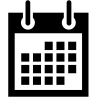 Termin17 kwietnia – 2 października 2023 r. 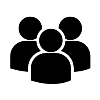 Liczba uczestników10 857 osób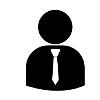 OrganizatorzyWydział Komunikacji Społecznej i Informacji (w zakresie koordynacji procedury budżetu obywatelskiego) oraz działy UMT i jednostki GMT (w zakresie weryfikacji merytorycznej i realizacji)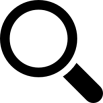 Przedmiot konsultacji     Budżet obywatelski to szczególny sposób decydowania  o części wydatków publicznych. Polega na tym, że władze lokalne oddają do dyspozycji mieszkańców część miejskiego budżetu. Dzięki temu każdy może samodzielnie zgłaszać, a potem decydować w głosowaniu, na co te pieniądze zostaną wydane.Podstawą budżetu obywatelskiego jest bezpośrednie działanie mieszkańców. Samodzielnie tworzą projekty, szukają dla nich poparcia, zgłaszają je, a następnie głosują i wybierają te najbardziej oczekiwane.     W procedurze na rok 2024 Toruń przeznaczył  na budżet obywatelski kwotę 7 570 000 zł. Pieniądze te zostały podzielone na dwie pule:ogólnomiejską (30%, to jest  2 271 000 zł),lokalną (70%, to jest  5 299 000zł).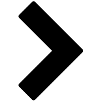 PodsumowanieSzeroka akcja informacyjna oraz bardzo dobra współpraca  z lokalnymi mediami zaowocowała złożeniem przez torunian łącznie 171 projektów do budżetu obywatelskiego na 2024 r. 126 z nich zostało poddanych pod głosowanie, które trwało od 23 września do 2 października 2023 r. W głosowaniu mieszkańcy wybrali ostatecznie do realizacji 50 projektów, w tym 42 z puli lokalnej i 8 z puli ogólnomiejskiej. Termin25 września – 13 grudnia 2023 r. Liczba uczestników30 osóbOrganizatorzyPracownia Zrównoważonego Rozwoju we współpracy  z Wydziałem Środowiska i Ekologii oraz Wydziałem Komunikacji Społecznej i Informacji Przedmiot konsultacji     GreenLab to pilotażowy projekt zrealizowany, w ramach realizacji zadania publicznego, przez Pracownię Zrównoważonego Rozwoju we współpracy z działami Urzędu Miasta Torunia.  Celem projektu było  zwiększenie świadomości ekologicznej mieszkańców, usprawnienie działania miasta w zakresie gospodarowania zielenią, budowanie dialogu pomiędzy różnymi grupami społecznymi zaangażowanymi w obszarach związanych z zielenią miejską.      W projekcie  GreenLab opracowano dwa narzędzia: Zielonego Forum Torunia oraz zespołu roboczego GreenLab. Podczas organizowanych spotkań (Zielonego Forum) mieszkańcy mieli możliwość poszerzyć swoją wiedzę z zakresu środowiska i zieleni. W spotkaniach uczestniczyli eksperci,  przedstawiciele NGO, urzędnicy, przedstawiciele środowiska naukowego, mieszkańcy, rady okręgów. Przestrzenią pogłębionej dyskusji o zieleni  w Toruniu był zespół roboczy GreenLab, w którym uczestniczyli przedstawiciele rad okręgów, mieszkańców, organizacji pozarządowych, przedstawiciele Urzędu Miasta Torunia.Podsumowanie       Realizacja projektu umożliwiła mieszkańcom zainteresowanym kwestiami ochrony zieleni w Toruniu  poszerzenie wiedzy z zakresu środowiska naturalnego  w mieście, udział w spotkaniach i grupie roboczej, formułowanie wspólnych rozwiązań zmierzających do zwiększenia świadomości w zakresie uwarunkowań dotyczących utrzymania terenów zielonych w przestrzeni miejskiej.      W ramach projektu zorganizowano, oprócz Zielonego Forum, pięć kilkugodzinnych spotkań, podczas których diagnozowano problemy i wypracowywano propozycje rozwiązań - rekomendacje, m.in. z zakresu informacji i edukacji ekologicznej w Toruniu, zielonych projektów w budżecie obywatelskim, retencji wody w mieście, społecznego nadzoru nad zielenią w Toruniu, usprawnienia koordynacji „zielonych działań” przy realizacji inwestycji miejskich.  Te zagadnienia będą jeszcze przedmiotem analiz i uzgodnień ze strony Miasta.       Kontynuacja projektu „GreenLab. Rozmowy o zieleni  w Toruniu”  została przewidziana również w 2024 r.  